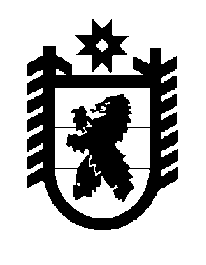 Российская Федерация Республика Карелия    ПРАВИТЕЛЬСТВО РЕСПУБЛИКИ КАРЕЛИЯПОСТАНОВЛЕНИЕот  23 мая 2019 года № 196-Пг. Петрозаводск О внесении изменения в постановление Правительства 
Республики Карелия от 14 декабря 2018 года № 461-ППравительство Республики Карелия п о с т а н о в л я е т:Внести в приложение к постановлению Правительства Республики Карелия от 14 декабря 2018 года № 461-П «О предоставлении бюджетных ассигнований» (Официальный интернет-портал правовой информации (www.pravo.gov.ru), 14 декабря 2018 года, № 1000201812140001) изменение, изложив его в следующей редакции:«Приложение к постановлениюПравительства Республики Карелияот 14 декабря 2018 года № 461-ПОБЪЕКТЫНЕДВИЖИМОГО ИМУЩЕСТВА, ПРИОБРЕТАЕМЫЕ В ГОСУДАРСТВЕННУЮСОБСТВЕННОСТЬ РЕСПУБЛИКИ КАРЕЛИЯ           Глава Республики Карелия 					                                                                      А.О. Парфенчиков№п/пНаименование заказчикаНаименование, количество объектов недвижимого имуществаОриентиро-вочная площадь объекта недвижимого имущества (мощность), кв. мПредполагаемая стоимость приобретения объекта недвижимого имущества, 
тыс. руб.Общий (предельный) размер субсидии из бюджета Республики Карелия, тыс. руб.Общий (предельный) размер субсидии из бюджета Республики Карелия, тыс. руб.Срок приобре-тения объекта недвижи-мого имущества№п/пНаименование заказчикаНаименование, количество объектов недвижимого имуществаОриентиро-вочная площадь объекта недвижимого имущества (мощность), кв. мПредполагаемая стоимость приобретения объекта недвижимого имущества, 
тыс. руб.2018 год2019 годСрок приобре-тения объекта недвижи-мого имущества123456781.Государственное бюджетное учреждение здравоохранения Республики Карелия «Беломорская центральная районная больница»6 объектовнедвижимого имущества, в том числе2335000,05000,0–2018 год1.Государственное бюджетное учреждение здравоохранения Республики Карелия «Беломорская центральная районная больница»2-комнатная квартира43800,0800,0–2018 год1.Государственное бюджетное учреждение здравоохранения Республики Карелия «Беломорская центральная районная больница»1-комнатная квартира30800,0800,0–2018 год1.Государственное бюджетное учреждение здравоохранения Республики Карелия «Беломорская центральная районная больница»2-комнатная квартира43800,0800,0–2018 год1.Государственное бюджетное учреждение здравоохранения Республики Карелия «Беломорская центральная районная больница»1-комнатная квартира30800,0800,0–2018 год1.Государственное бюджетное учреждение здравоохранения Республики Карелия «Беломорская центральная районная больница»2-комнатная квартира41800,0800,0–2018 год1.Государственное бюджетное учреждение здравоохранения Республики Карелия «Беломорская центральная районная больница»3-комнатная квартира461000,01000,0–2018 год2.Государственное бюджетное учреждение здравоохранения Республики Карелия «Калевальская центральная районная больница»2 объекта недвижимого имущества, в том числе931000,0–1000,02019 год2.Государственное бюджетное учреждение здравоохранения Республики Карелия «Калевальская центральная районная больница»3-комнатная квартира60400,0–400,02019 год2.Государственное бюджетное учреждение здравоохранения Республики Карелия «Калевальская центральная районная больница»1-комнатная квартира33600,0–600,02019 год123456783.Государственное бюджетное учреждение здравоохранения Республики Карелия «Кемская центральная районная больница»4 объекта недвижимого имущества, в том числе147,24500,02502,01998,02018, 
2019 годы3.Государственное бюджетное учреждение здравоохранения Республики Карелия «Кемская центральная районная больница»1-комнатная квартира 36,3999,0–999,020193.Государственное бюджетное учреждение здравоохранения Республики Карелия «Кемская центральная районная больница»1-комнатная квартира36,2999,0–999,020193.Государственное бюджетное учреждение здравоохранения Республики Карелия «Кемская центральная районная больница»1-комнатная квартира 29,6999,0999,0–20183.Государственное бюджетное учреждение здравоохранения Республики Карелия «Кемская центральная районная больница»2-комнатная квартира 45,11503,01503,0–20184.Государственное бюджетное учреждение здравоохранения Республики Карелия «Кондопожская центральная районная больница»1 объект недвижимого имущества, в том числе401500,0–1500,02019 год4.Государственное бюджетное учреждение здравоохранения Республики Карелия «Кондопожская центральная районная больница»2-комнатная квартира401500,0–1500,02019 год5.Государственное бюджетное учреждение здравоохранения Республики Карелия «Лоухская центральная районная больница»5 объектов недвижимого имущества, в том числе1903000,0–3000,02019 год5.Государственное бюджетное учреждение здравоохранения Республики Карелия «Лоухская центральная районная больница»1-комнатная квартира32500,0–500,02019 год5.Государственное бюджетное учреждение здравоохранения Республики Карелия «Лоухская центральная районная больница»1-комнатная квартира32500,0–500,02019 год5.Государственное бюджетное учреждение здравоохранения Республики Карелия «Лоухская центральная районная больница»2-комнатная квартира42700,0–700,02019 год5.Государственное бюджетное учреждение здравоохранения Республики Карелия «Лоухская центральная районная больница»2-комнатная квартира42700,0–700,02019 год5.Государственное бюджетное учреждение здравоохранения Республики Карелия «Лоухская центральная районная больница»2-комнатная квартира42600,0–600,06.Государственное бюджетное учреждение здравоохранения Республики Карелия «Медвежьегорская центральная районная больница»5 объектов недвижимого имущества, в том числе159,74500,0–4500,02019 год6.Государственное бюджетное учреждение здравоохранения Республики Карелия «Медвежьегорская центральная районная больница»1-комнатная квартира31,7956,3–956,32019 год6.Государственное бюджетное учреждение здравоохранения Республики Карелия «Медвежьегорская центральная районная больница»1-комнатная квартира30884,6–884,62019 год6.Государственное бюджетное учреждение здравоохранения Республики Карелия «Медвежьегорская центральная районная больница»1-комнатная квартира28808,1–808,12019 год6.Государственное бюджетное учреждение здравоохранения Республики Карелия «Медвежьегорская центральная районная больница»2-комнатная квартира401013,7–1013,72019 год6.Государственное бюджетное учреждение здравоохранения Республики Карелия «Медвежьегорская центральная районная больница»1-комнатная квартира30837,3–837,32019 год7.Государственное бюджетное учреждение здравоохранения Республики Карелия «Межрайонная больница № 1»7 объектов недвижимого имущества, в том числе336,59500,0–9500,02019 год7.Государственное бюджетное учреждение здравоохранения Республики Карелия «Межрайонная больница № 1»1-комнатная квартира65,0599,97–599,972019 год7.Государственное бюджетное учреждение здравоохранения Республики Карелия «Межрайонная больница № 1»2-комнатная квартира50,8946,66–946,662019 год7.Государственное бюджетное учреждение здравоохранения Республики Карелия «Межрайонная больница № 1»2-комнатная квартира48,71800,0–1800,02019 год7.Государственное бюджетное учреждение здравоохранения Республики Карелия «Межрайонная больница № 1»4-комнатная квартира88,02500,0–2500,02019 год7.Государственное бюджетное учреждение здравоохранения Республики Карелия «Межрайонная больница № 1»3-комнатная квартира60,02458,66–2458,662019 год7.Государственное бюджетное учреждение здравоохранения Республики Карелия «Межрайонная больница № 1»1 комната в общежитии12500,0–500,02019 год7.Государственное бюджетное учреждение здравоохранения Республики Карелия «Межрайонная больница № 1»1 комната в общежитии12694,71–694,712019 год8.Государственное бюджетное учреждение здравоохранения Республики Карелия «Олонецкая центральная районная больница»2 объекта недвижимого имущества, в том числе601500,01500,02018 год8.Государственное бюджетное учреждение здравоохранения Республики Карелия «Олонецкая центральная районная больница»1-комнатная квартира31750,0750,02018 год8.Государственное бюджетное учреждение здравоохранения Республики Карелия «Олонецкая центральная районная больница»1-комнатная квартира29750,0750,02018 год9.Государственное бюджетное учреждение здравоохранения Республики Карелия «Питкярантская центральная районная больница»4 объекта недвижимого имущества, в том числе1413000,0–3000,02019 год9.Государственное бюджетное учреждение здравоохранения Республики Карелия «Питкярантская центральная районная больница»1-комнатная квартира29640,0–640,02019 год9.Государственное бюджетное учреждение здравоохранения Республики Карелия «Питкярантская центральная районная больница»1-комнатная квартира34640,0–640,02019 год9.Государственное бюджетное учреждение здравоохранения Республики Карелия «Питкярантская центральная районная больница»2-комнатная квартира39860,0–860,02019 год9.Государственное бюджетное учреждение здравоохранения Республики Карелия «Питкярантская центральная районная больница»2-комнатная квартира39860,0–860,02019 год10.Государственное бюджетное учреждение здравоохранения Республики Карелия «Пряжинская центральная районная больница»2 объекта недвижимого имущества, в том числе762500,0–2500,02019 год10.Государственное бюджетное учреждение здравоохранения Республики Карелия «Пряжинская центральная районная больница»1-комнатная квартира301150,0–1150,02019 год10.Государственное бюджетное учреждение здравоохранения Республики Карелия «Пряжинская центральная районная больница»2-комнатная квартира461350,0–1350,02019 год11.Государственное бюджетное учреждение здравоохранения Республики Карелия «Пудожская центральная районная больница»5 объектов недвижимого имущества243,74500,0–4500,02019 год11.Государственное бюджетное учреждение здравоохранения Республики Карелия «Пудожская центральная районная больница»2-комнатная квартира50,2978,9–978,92019 год11.Государственное бюджетное учреждение здравоохранения Республики Карелия «Пудожская центральная районная больница»2-комнатная квартира45,6925,0–925,02019 год11.Государственное бюджетное учреждение здравоохранения Республики Карелия «Пудожская центральная районная больница»3-комнатная квартира67,0925,0–925,02019 год11.Государственное бюджетное учреждение здравоохранения Республики Карелия «Пудожская центральная районная больница»2-комнатная квартира47,9933,1–933,12019 год11.Государственное бюджетное учреждение здравоохранения Республики Карелия «Пудожская центральная районная больница»1-комнатная квартира33738,0–738,02019 год1234567812.Государственное бюджетное учреждение здравоохранения Республики Карелия «Сегежская центральная районная больница»6 объектов недвижимого имущества, в том числе2345000,0–5000,02019 год12.Государственное бюджетное учреждение здравоохранения Республики Карелия «Сегежская центральная районная больница»1-комнатная квартира30630,00–630,002019 год12.Государственное бюджетное учреждение здравоохранения Республики Карелия «Сегежская центральная районная больница»1-комнатная квартира30635,00–635,002019 год12.Государственное бюджетное учреждение здравоохранения Республики Карелия «Сегежская центральная районная больница»2-комнатная квартира451085,00–1085,002019 год12.Государственное бюджетное учреждение здравоохранения Республики Карелия «Сегежская центральная районная больница»2-комнатная квартира41760,00–760,002019 год12.Государственное бюджетное учреждение здравоохранения Республики Карелия «Сегежская центральная районная больница»2-комнатная квартира44960,00–960,002019 год12.Государственное бюджетное учреждение здравоохранения Республики Карелия «Сегежская центральная районная больница»2-комнатная квартира44930,00–930,002019 год13.Государственное бюджетное учреждение здравоохранения Республики Карелия «Сортавальская центральная районная больница»4 объекта недвижимого имущества, в том числе2306500,0–6500,02019 год13.Государственное бюджетное учреждение здравоохранения Республики Карелия «Сортавальская центральная районная больница»2-комнатная квартира521476,0–1476,02019 год13.Государственное бюджетное учреждение здравоохранения Республики Карелия «Сортавальская центральная районная больница»2-комнатная квартира521476,0–1476,02019 год13.Государственное бюджетное учреждение здравоохранения Республики Карелия «Сортавальская центральная районная больница»2-комнатная квартира631774,0–1774,02019 год13.Государственное бюджетное учреждение здравоохранения Республики Карелия «Сортавальская центральная районная больница»2-комнатная квартира631774,0–1774,02019 год14.Государственное бюджетное учреждение здравоохранения Республики Карелия «Суоярвская центральная районная больница»2 объекта недвижимого имущества, в том числе601000,0–1000,02019 год14.Государственное бюджетное учреждение здравоохранения Республики Карелия «Суоярвская центральная районная больница»1-комнатная квартира30500,0–500,02019 год14.Государственное бюджетное учреждение здравоохранения Республики Карелия «Суоярвская центральная районная больница»1-комнатная квартира30500,0–500,02019 годВсего55 объектов недвижимого имущества2244,153 000,09002,043 998,0».